Dr. W. (Bill) Wei (1955) is sinds 1998 (senior) onderzoeker op het Rijkserfgoed Laboratorium van de Rijksdienst voor het Cultureel Erfgoed in Amsterdam (RCE). Hij doet onderzoek naar de invloed van behandelingen van objecten op hun uiterlijk en de perceptie ervan, o.a.:Gebruik van contactloze ruwheidsmetingen om veranderingen in oppervlakten te besturen, maar ook om objecten te kunnen identificeren en beschermen tegen illegale handel De invloed van veroudering, corrosie en schoonmaak op de oppervlakte en uiterlijk van “face-mounted” foto’s en andere soorten van foto’s, daguerreotypieën, metalen objecten, verf, en buitenbeelden. De invloed van stof op de toestand en perceptie van objecten. De invloed van trillingen en andere mechanische belastingen op de toestand van gevoelige objecten van kunst en cultureel erfgoed. Een van zijn interesses is hoe restauratiebeslissingen beïnvloed worden door grote verschillen in de perceptie van cultureel erfgoed en zijn waarde worden gezien door erfgoedprofessionals, andere gerelateerde professionals, en het algemene publiek. Dr. Wei is door Erik Boers opgeleid als Socratische dialoog moderator, en heeft in de afgelopen zeven jaar tal van dialogen georganiseerd over controversiële onderwerpen in de restauratie-ethiek en perceptie om deelnemers tot een beter begrip van elkaars meningen te brengen. 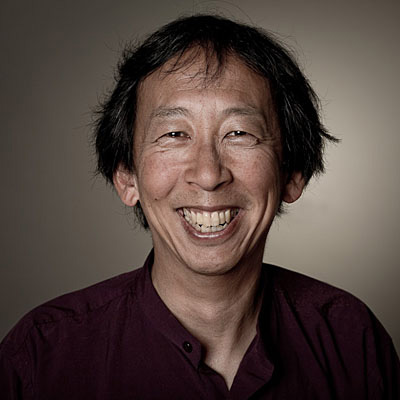 